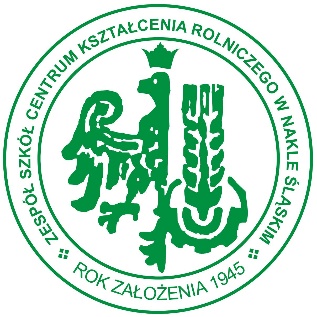 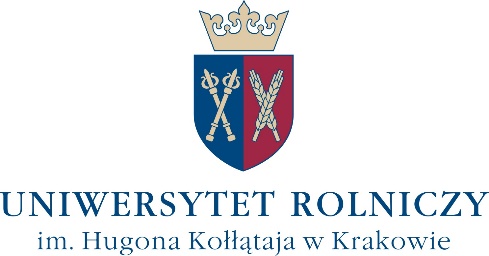 TECHNIKUMZawód: technik rolnikUczeń kształcący się w tym zawodzie zdobędzie wiedzę i umiejętności:- uprawniające do przejęcia gospodarstwa rolnego i uzyskania środków unijnych w ramach PROW,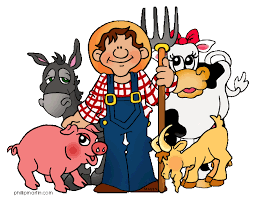 - planowania organizacji gospodarstwa rolnego,- w uzyskaniu prawa jazdy kat. T,- organizowania procesów produkcji i pracy w gospodarstwie rolnym,- prowadzenia ewidencji księgowej i uproszczonej rachunkowości,- wykonywania zabiegów składających się na technologie produkcji rolniczej,- dodatkowe uprawnienia kombajnisty, operatora wózków widłowych, spawacza i kursy ochrony roślin.Kształcenie zawodowe uczeń będzie mógł realizować :- w dobrze wyposażonych pracowniach szkolnych produkcji zwierzęcej i roślinnej,-  korzystając ze szkolnej stacji agrometeorologicznej,- w prywatnych gospodarstwach rolniczych.Absolwent tego kierunku po ukończeniu szkoły zdobędzie następujące korzyści:- wykształcenie średnie oraz zawód technika rolnika,- zatrudnienie w  podmiotach gospodarczych prowadzących produkcję rolniczą, handel, transport i usługi,- prowadzenie własnego gospodarstwa rolnego,- możliwość uzyskania kwalifikacji w innych zawodach w ramach kursów kwalifikacyjnych CKU w naszej placówce. 